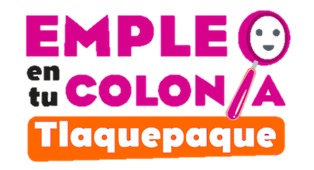 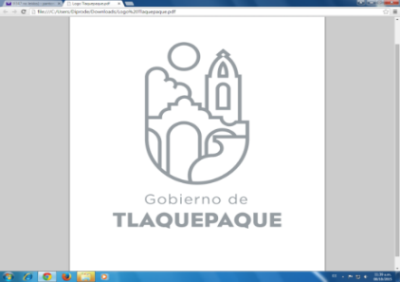 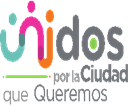  				      17 de marzo del 2023PROGRAMA “EMPLEO EN TU COLONIA 2023” ACTA DE SESIÓN ORDINARIA  COMITÉ TÉCNICO DE VALORACIÓNSiendo las 13:00 horas del día 17 de marzo del 2023, en la Sala de Juntas de la Coordinación General de Desarrollo Económico y Combate a la Desigualdad, del Ayuntamiento de San Pedro Tlaquepaque, estando presentes:L.C.P. David Mendoza Pérez, en representación de la Tesorería Municipal;L.A. Marial Elvia Álvarez Hernández, en representación de la Contraloría Municipal;Lic. Octavio Cesar Huerta Díaz, en representación de la Dirección de Participación Ciudadana;Lic. Abdiel Arenas González, en representación de la Dirección de Políticas Públicas; C. Dora María Fafutis Morris, Coordinadora General de Desarrollo Económico y Combate a la Desigualdad.La C. Dora María Fafutis Morris da la bienvenida y agradece a los asistentes su presencia, declarando quórum legal, posteriormente realiza la lectura del orden del día y somete a consideración de los asistentes la aprobación del orden del día.1.- Lista de asistencia y declaración de quórum legal;2.- Lectura y aprobación del orden del día;3.- Informe de avances del programa;4.- Aprobación del segundo padrón de personas beneficiarias y bajas;5.- Aprobación del recurso económico correspondiente al segundo periodo de pago;6.- Asuntos varios.Una vez aprobada el orden día, la C. Dora María Fafutis Morris, Coordinadora General de Desarrollo Económico y Combate a la Desigualdad, procede a darle el uso de la voz a la Lic. Nayely Ordaz Fernández, Jefa del Departamento de Promoción Laboral, quién presenta a los asistentes los avances registrados en la ejecución del programa municipal en cuestión: Informa, a partir del corte anterior y hasta el 16 de marzo del presente año se recibieron 24 nuevas solicitudes de registro al programa, el total acumulado de solicitudes de registro y vinculaciones a un empleo formal es de 146 registros. Indica que 106 personas son beneficiadas por el programa y 2 personas colocadas en un empleo formal.A la fecha, el programa tiene 96 personas beneficiadas activas, participando en 11 dependencia municipales.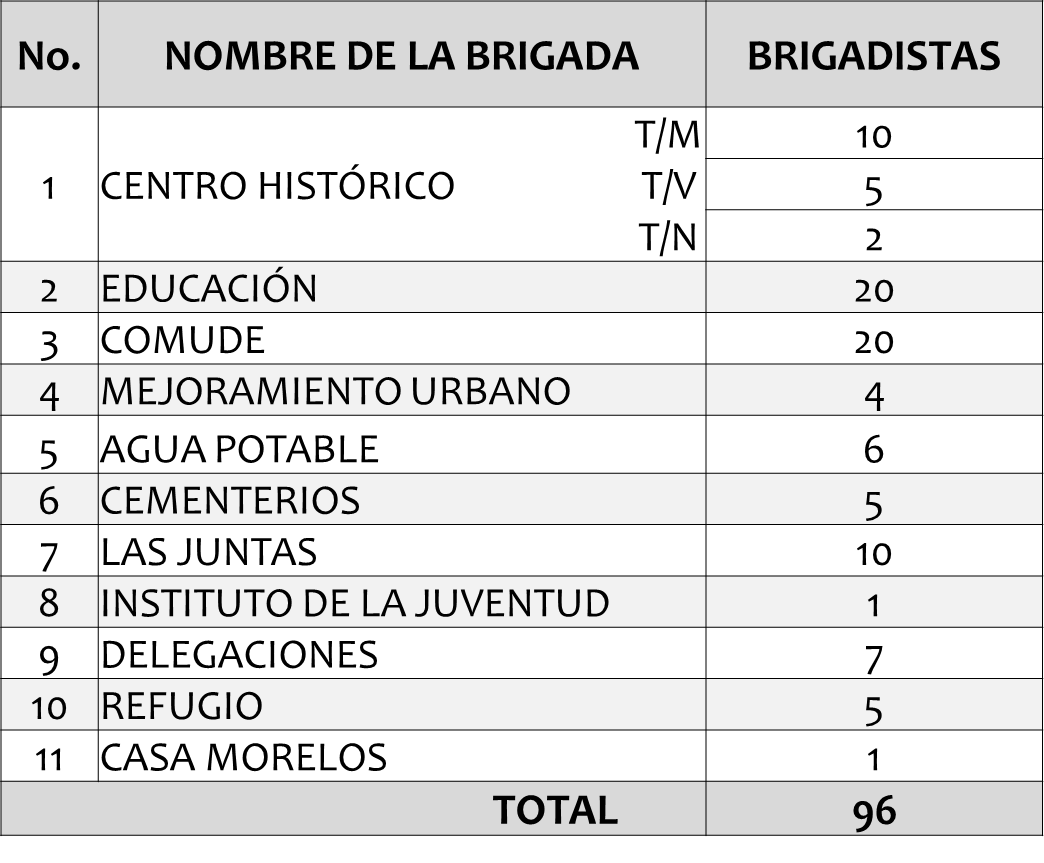 Se expone ante el Comité el segundo padrón de personas beneficiarias del programa, a continuación, se detalla la relación de dicho segundo padrón de personas beneficiarias:  SEGUNDO PADRÓN DE PERSONAS BENEFICIARIAS DEL PROGRAMA EMPLEO EN TU COLONIA 2023Se presenta a continuación el listado de personas que causaron baja del programa.BAJAS DE PERSONAS PARTICIPANTES DEL PROGRAMA EMPLEO EN TU COLONIA 2023Informa que se realizó a la Dirección de Proveeduría la solicitud de compra de materiales e insumos por un monto promedio $30,616.66 de acuerdo a las tres cotizaciones presentadas. Hace uso de la voz la C. Dora María Fafutis Morris, pregunta al L.C.P. David Mendoza si es posible realizar un gasto a comprobar, debido a la urgencia del material para la operación de algunas brigadas que no tienen equipo. El L.C.P. David Mendoza autoriza solicitar un gasto a comprar a la Tesorería Municipal para la compra de materiales e insumos, por un monto de hasta $35,000.00. Continúa la Lic. Nayely Ordaz, muestra los datos estadísticos correspondientes al padrón de personas beneficiadas.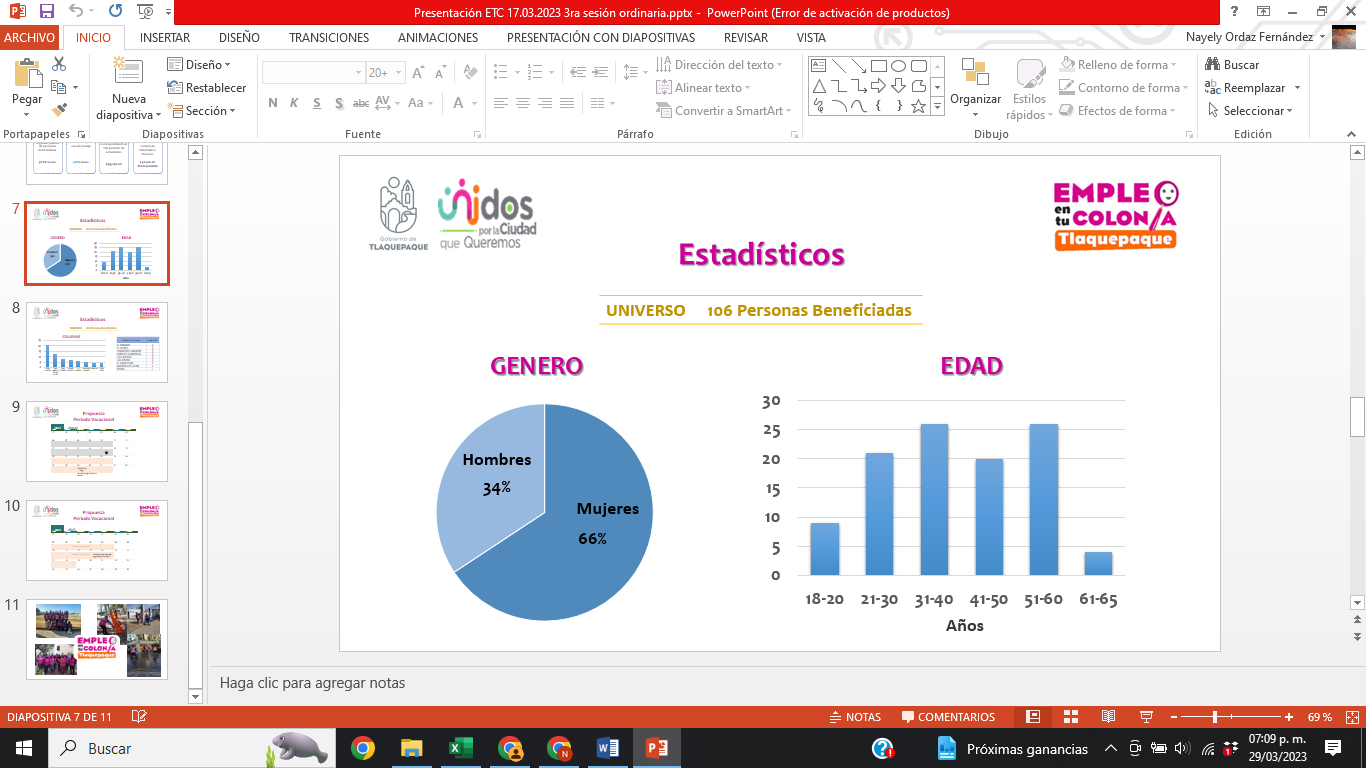 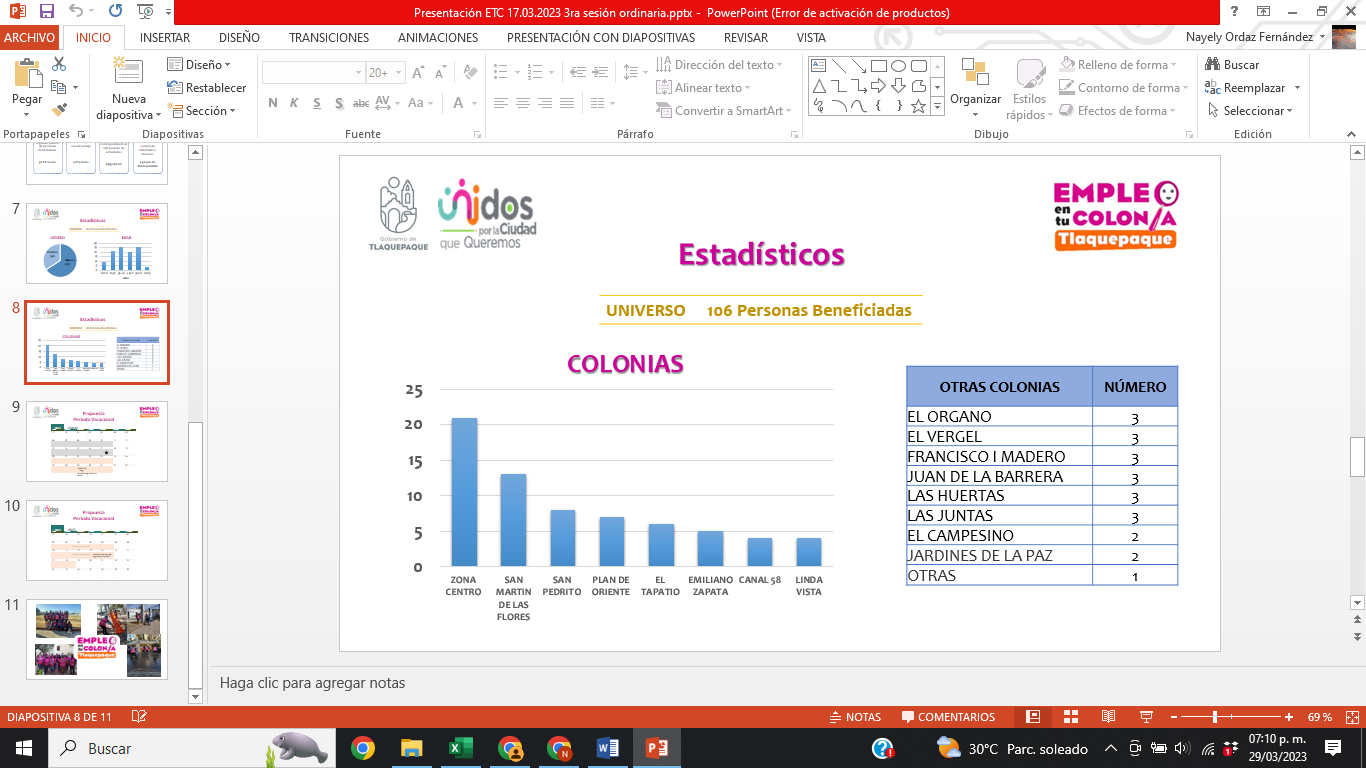 A continuación, muestra el reporte de actividades de las brigadas que tienen cuatro semanas participando.  A continuación, siguiendo el orden del día la C. Dora María Fafutis Morris, somete a la aprobación de los miembros del Comité el segundo padrón de 36 personas beneficiarias y 4 bajas del programa. Así como la propuesta de solicitud de pago correspondiente al segundo periodo de actividades por un monto total de $153,250.00, manifestando su aprobación por unanimidad.En asuntos varios solicita el uso de la Lic. Nayely Ordaz, muestra la propuesta de operación para el periodo vacacional que comprende del 03 al 19 de abril del presente año, señala que los brigadistas continuarán con actividades e indica que las personas asignadas a dependencia municipales que reporten que no tendrán actividad durante el periodo señalado, serán asignados temporalmente a otra brigada. Propone presentar ante el Comité en la próxima sesión, para su aprobación, el monto proyectado correspondiente a la semana del 03 al 14 de abril, en caso de que alguna persona beneficiaria falte se retendrá el cheque y se solicitara el ajuste correspondiente. La C. Dora María Fafutis Morris, somete a la aprobación de los miembros del Comité la propuesta antes descrita, manifestando su aprobación por unanimidad.No habiendo más propuesta de asuntos varios que tratar, se da por concluida la sesión, firman la presente Acta los miembros del Comité Técnico de Valoración participantes. ____________________________________________L.C.P. David Mendoza PérezEn representación de la Tesorería Municipal____________________________________________L.A. Marial Elvia Álvarez HernándezEn representación de la Contraloría Municipal___________________________________________Lic. Octavio Cesar Huerta DíazEn representación de la Dirección de Participación Ciudadana___________________________________________Lic. Abdiel Arenas GonzálezEn representación de la Dirección de Políticas Públicas ____________________________________________C. Dora María Fafutis MorrisCoordinadora General de Desarrollo Económico y Combate a la Desigualdad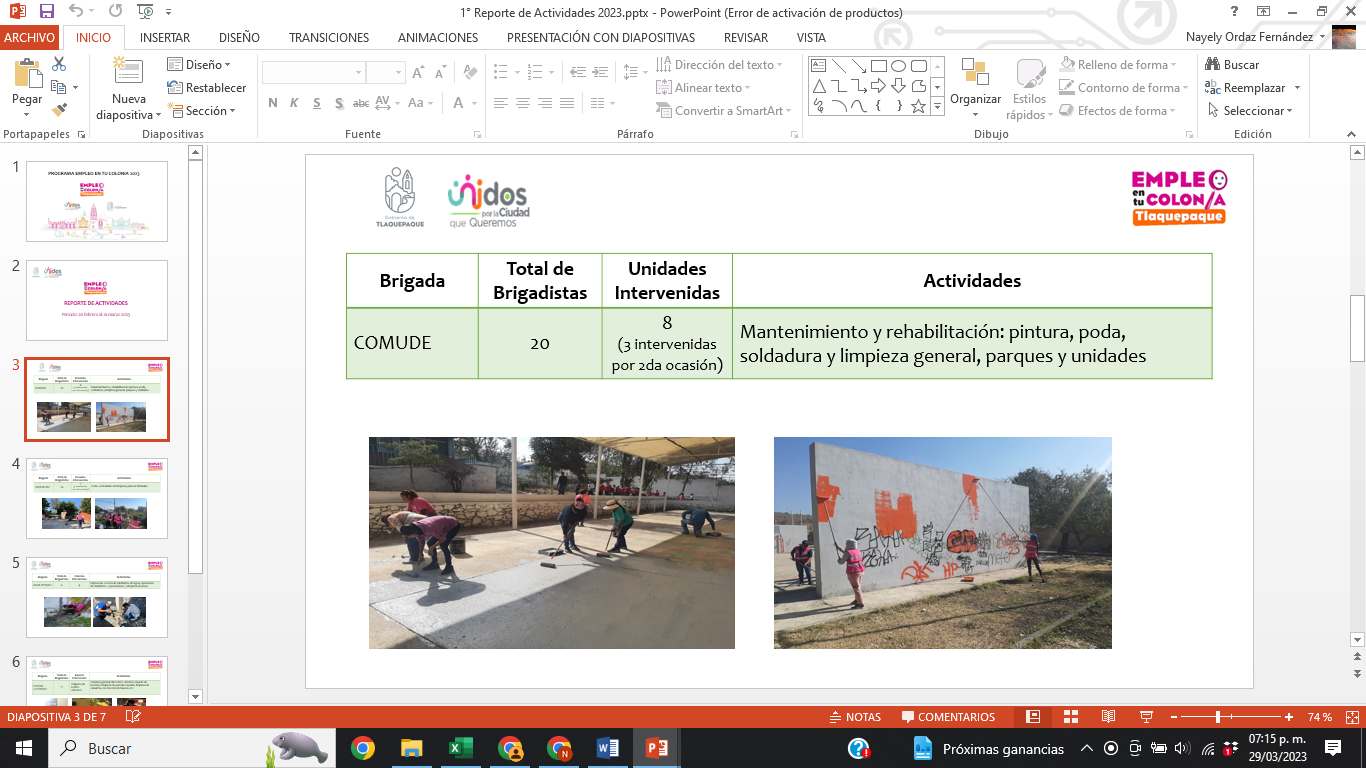 NÚM.FOLIOPRIMER APELLIDO SEGUNDO APELLIDO NOMBRE(S)CARGO1271-SE ELIMINA 1-SE ELIMINA ESTELABRIGADISTA2441-SE ELIMINA 1-SE ELIMINA ELIZABETH CLARABRIGADISTA3511-SE ELIMINA 1-SE ELIMINA LAURA GABRIELABRIGADISTA4521-SE ELIMINA 1-SE ELIMINA RAQUELBRIGADISTA5541-SE ELIMINA 1-SE ELIMINA JUANABRIGADISTA6561-SE ELIMINA 1-SE ELIMINA JUAN PABLOBRIGADISTA7591-SE ELIMINA 1-SE ELIMINA JUAN CRISTOBALBRIGADISTA8601-SE ELIMINA 1-SE ELIMINA YADIRA YAZMINBRIGADISTA9611-SE ELIMINA 1-SE ELIMINA GRACIELABRIGADISTA10621-SE ELIMINA 1-SE ELIMINA MARIA ELISABRIGADISTA11631-SE ELIMINA 1-SE ELIMINA JUAN ALFONSOBRIGADISTA12651-SE ELIMINA 1-SE ELIMINA CRESCENCIABRIGADISTA13831-SE ELIMINA 1-SE ELIMINA JESUS ALONSOBRIGADISTA14911-SE ELIMINA 1-SE ELIMINA KARLA ILEANABRIGADISTA15941-SE ELIMINA 1-SE ELIMINA STEFANIA GUADALUPEBRIGADISTA161011-SE ELIMINA 1-SE ELIMINA RAQUELBRIGADISTA171041-SE ELIMINA 1-SE ELIMINA MIGUEL ANGELBRIGADISTA181111-SE ELIMINA 1-SE ELIMINA LETICIABRIGADISTA191131-SE ELIMINA 1-SE ELIMINA PATRICIABRIGADISTA201141-SE ELIMINA 1-SE ELIMINA ATHZIRI GUADALUPEBRIGADISTA211181-SE ELIMINA 1-SE ELIMINA ANTONIO ABIMAELBRIGADISTA221201-SE ELIMINA 1-SE ELIMINA JUAN HABIZAHYBRIGADISTA231221-SE ELIMINA 1-SE ELIMINA ANA BERTHABRIGADISTA241231-SE ELIMINA 1-SE ELIMINA JOSE ANTONIOBRIGADISTA251241-SE ELIMINA 1-SE ELIMINA PATRICIABRIGADISTA261251-SE ELIMINA 1-SE ELIMINA BEATRIZ ADRIANABRIGADISTA271261-SE ELIMINA 1-SE ELIMINA JOSE ALBERTOBRIGADISTA281271-SE ELIMINA 1-SE ELIMINA CARLOS FERNANDOBRIGADISTA291281-SE ELIMINA 1-SE ELIMINA BEATRIZBRIGADISTA301301-SE ELIMINA 1-SE ELIMINA LIDIA VANESSABRIGADISTA311311-SE ELIMINA 1-SE ELIMINA LEOPOLDOBRIGADISTA321321-SE ELIMINA 1-SE ELIMINA BRAYAN ALFONSOBRIGADISTA331331-SE ELIMINA1-SE ELIMINA JONATHAN ISAACBRIGADISTA341351-SE ELIMINA 1-SE ELIMINA JOHAN YAHIRBRIGADISTA351371-SE ELIMINA 1-SE ELIMINA ALICIABRIGADISTA361381-SE ELIMINA 1-SE ELIMINA SOFIABRIGADISTANÚM.FOLIOPRIMER APELLIDO SEGUNDO APELLIDO NOMBRE(S)CARGOMOTIVO DE BAJA DIAS PARTICIPADOS 128 1-SE ELIMINA 1-SE ELIMINA GRACIELABRIGADISTA2-SE ELIMINA 52351-SE ELIMINA 1-SE ELIMINA GLORIABRIGADISTADESERCIÓN VOLUNTARIA1531101-SE ELIMINA 1-SE ELIMINA GLORIA LORENABRIGADISTADESERCIÓN VOLUNTARIA 1041121-SE ELIMINA 1-SE ELIMINA MARIA VICTORIABRIGADISTADESERCIÓN VOLUNTARIA5